SPARTA - 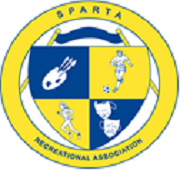 ALL AGES HOME PENTATHLONHow to enterThe SPARTA All Ages Home Pentathlon is the simple way to have some fun competition for the whole family against your departmental colleagues and also to get embarrassed as your G7’s 6 year old daughter does a longer standing jump than you.The whole competition is based on the Sportshall home pentathlon. It’s open to all DfT and MHCLG and agency staff, SPARTA members and their familiesThere are five very easy events. They are: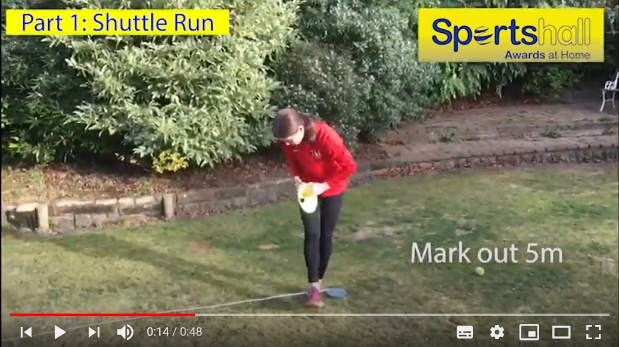 The 5-metre Shuttle RunThe Standing Long JumpThe Vertical JumpThe Speed BounceThe Target ThrowThere are videos of the events here:https://www.youtube.com/watch?v=o0PH0Z88SMs&list=PL6DK6xTdLkmwBkVBUkZZ2L_oTT6VXErNO&index=2&t=0sThe tournament will run over the course of the week of 22nd to 25th September 2020.Once you have watched the videos, set up and do your home pentathlon in whatever location suits you. Your results need to be put into the spreadsheet that can be found on the SPARTA website here:https://www.spartarecreation.co.uk/vaw-home-pentathlonOnce you have entered all your results save the results sheet and then send a copy to SPARTA@dft.gov.uk Please title your email “SPARTA HOME PENTATHLON”We will collate all the results and publish them to all participants so that you can compare how you have done against everyone else. If you need any further information, then please get in touch with us at SPARTA@dft.gov.uk. 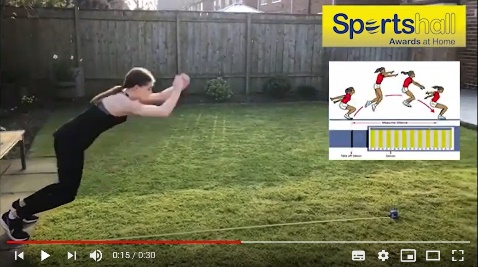 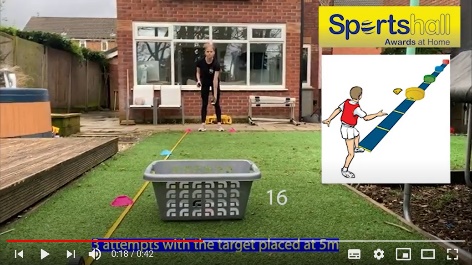 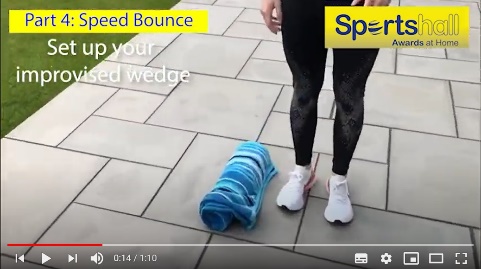 GOOD LUCK EVERYONE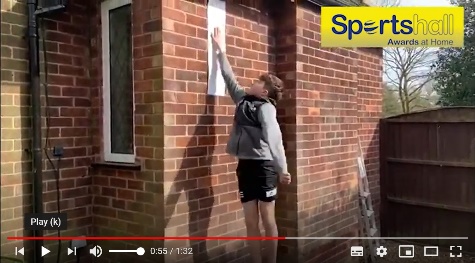 